Основные понятия и терминыАвтоматизированное рабочее место (АРМ) инвалида по зрению – рабочее место, оснащенное стандартным оборудованием (компьютер, основное программное обеспечение), дополнительными периферийными устройствами (модем, сканер, стандартный принтер) и компьютерными тифлотехническими средствами универсального назначения (адаптированный видеодисплей, тактильный дисплей, аудиодисплей, устройство, печатающее шрифтом Брайля – брайлевский принтер, специальное программное обеспечение).Адаптивная технология для людей с нарушением зрения – прикладная дисциплина, занимающаяся проектированием, разработкой и производством вспомогательных средств для людей с нарушением зрения. Библиотека для слепых – информационное, культурное, образовательное учреждение, располагающее организованным фондом документов специальных форматов («говорящие» книги, издания, напечатанные рельефно-точечным и укрупненным шрифтами, рельефно-графические пособия и др.), предоставляющее их во временное пользование абонентам и обеспечивающее профессиональные и иные специфические потребности незрячих, слабовидящих читателей, а также осуществляющее другие библиотечные услуги; в ряде регионов имеет название «Библиотека для незрячих и слабовидящих».Вспомогательные технические средства для лиц с нарушением зрения – технические средства, дающие возможность слепым и слабовидящим людям преодолевать их физический недостаток и действовать на равных со зрячими.Воспроизведение произведений специальным способом – изготовление одного или более экземпляров произведения или его части в любой материальной форме в доступных для слепых форматах. «Говорящая» книга – текстовое издание, записанное в виде речевых фонограмм на различные носители (магнитную ленту, оптический диск, флэш-карту и др.) и предназначенное для использования исключительно инвалидами по зрению или лицами с другими физическими недостатками, испытывающими трудности при чтении плоскопечатных изданий. Для записи «говорящих» книг применяются специальные форматы.Издания специальных форматов (издания для слепых и слабовидящих) – издания, изготовляемые рельефно-точечным шрифтом по системе Брайля, рельефно-графические издания, «говорящие» книги, крупношрифтовые издания для слабовидящих, электронные издания для слепых.Инвалид – лицо, которое имеет нарушение здоровья со стойким расстройством функций организма, обусловленное заболеваниями, последствиями травм или дефектами, приводящее к ограничению в жизнедеятельности и вызывающее необходимость его социальной защиты.Принцип равных возможностей – отражает требования к деятельности всех типов библиотек и направлен на реализацию равного и свободного доступа граждан, в т.ч. инвалидов, к общественным книжным богатствам и информационным ресурсам.  Рельефно-графическое пособие – рельефное изображение на плоскости (рисунки, чертежи, географические карты и т.д.), рассчитанное на восприятие исключительно с помощью осязания. Рельефно-точечный шрифт (Шрифт Брайля) – разработан в . французским тифлопедагогом Луи Брайлем (1809 – 1852 гг.); основан на использовании 6 точек, расположенных в два столбца, и предназначен для письма и чтения незрячими людьми.Слабовидение – снижение зрения, при котором острота центрального зрения на лучше видящем глазу с использованием очковой коррекции находится в пределах 0,05-0,2 (в медицине) или до 0,4 (в педагогике).Слепота – наиболее ярко выраженная степень аномалий развития и нарушения зрения, когда становится невозможным или весьма ограниченным зрительное восприятие вследствие глубокого снижения остроты центрального зрения и сужения поля зрения; к числу слепых относят людей, острота зрения которых не превышает 0,04 на лучше видящем глазу с коррекцией очками или поле зрения которых значительно сужено. Специальная библиотека – библиотека, обеспечивающая профессиональные потребности пользователей и иные специфические потребности особых групп читателей на основе соответствующего фонда и информационно-поискового аппарата.Специальная (коррекционная) педагогика – наука, изучающая сущность, закономерности, тенденции управления процессом развития индивидуальности и личности ребёнка с ограниченными возможностями здоровья, нуждающегося в специализированных индивидуальных методах воспитания и обучения.Специальная (коррекционная) психология – область психологии развития, которая изучает проблемы развития людей с физическими и психическими недостатками, определяющими  их потребность в особых условиях обучения и воспитания.Тактильная рукодельная книга – книга, изготовленная без применения или с минимальным применением технических средств; предназначена для распространения содержащейся в ней информации через тактильные ощущения и содержит цветные рельефные рисунки и/или объемные изображения, выполненные из различных материалов, а также текст, напечатанный рельефно-точечным и/или укрупненным шрифтом. Технические средства реабилитации – совокупность специальных устройств и приспособлений, позволяющих осуществлять не только замещение анатомических и функциональных дефектов организма, но и способствующих активному приспособлению личности к окружающей действительности. Тифлология – отрасль науки, рассматривающая специфические проблемы людей с нарушением зрения; является областью дефектологии, включает тифлопедагогику, тифлопсихологию, специальные методики обучения и воспитания слепых и слабовидящих.Тифлотехнические средства – технические средства реабилитации инвалидов по зрению, применяемые для компенсации ограничений в получении и передаче визуальной информации (Вспомогательные технические средства для лиц с нарушением зрения).Укрупненный шрифт – шрифт, кегль которого варьируется от 14 до 20 пунктов (1 пункт = ), предназначенный для использования слабовидящими.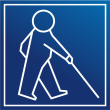 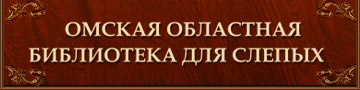 Бюджетноеучреждение культуры